T.C.                      TÜRK-ALMAN ÜNİVERSİTESİ                                                                                                         FEN BİLİMLERİ ENSTİTÜSÜ                                                                                 HASSAS GÖREV RAPORU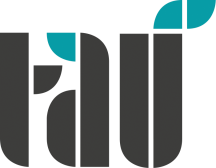 T.C.                      TÜRK-ALMAN ÜNİVERSİTESİ                                                                                                         FEN BİLİMLERİ ENSTİTÜSÜ                                                                                 HASSAS GÖREV RAPORUT.C.                      TÜRK-ALMAN ÜNİVERSİTESİ                                                                                                         FEN BİLİMLERİ ENSTİTÜSÜ                                                                                 HASSAS GÖREV RAPORUT.C.                      TÜRK-ALMAN ÜNİVERSİTESİ                                                                                                         FEN BİLİMLERİ ENSTİTÜSÜ                                                                                 HASSAS GÖREV RAPORUENSTİTÜ BİRİMİ HASSAS GÖREV RAPORUENSTİTÜ BİRİMİ HASSAS GÖREV RAPORUENSTİTÜ BİRİMİ HASSAS GÖREV RAPORUENSTİTÜ BİRİMİ HASSAS GÖREV RAPORUHASSAS GÖREVLERHASSAS GÖREVİ OLAN PERSONELGÖREVİN YERİNE GETİRİLMEME SONUCU / RİSK DÜZEYİALINACAK ÖNLEMLEREnstitüyü üst düzeyde ve Üniversite Senatosu ile Üniversite Yönetim Kurulunda temsil etmek.MüdürÜniversite faaliyetlerinYürütülmesinde aksama /YüksekGörevi zamanında yerine getirmek, toplantılara ve kurullara katılmak.Enstitünün birimleri üzerinde genel gözetim ve denetim görevini yapmak.MüdürEnstitünün idari ve akademik birimlerinde iş süreçlerinde aksamalar yaşanması/YüksekEnstitüye bağlı birimlerin aktif bir şekilde gözetim ve denetimini gerçekleştirmek.Maaş, ders ücreti, ek ödeme vb. bordrolarının düzenlenmesini ve kontrolünü sağlamak, taşınır işlemlerinin denetimini yapmak.Müdür(Harcama Yetkilisi)Personel özlük haklarında kayıpların oluşması, bütçenin usulüne uygun kullanılmaması sonucu kamu zararına sebebiyet verme riski/ YüksekKontrollerin etkin bir şekilde ve zamanında yapılması.Bilgi edinme yasasından faydalanmak isteyenlere, bilgilerin zamanında verilmesiMüdürYasalara uymama, idarenin itibar kaybı/YüksekTalep edilen bilgi ve belgenin ilgili mevzuat çerçevesinde yerine getirilmesi.Kanunun, yönetmelik ve diğer mevzuatın takibi ve uygulamasıMüdürYanlış işlem sonucu oluşabilecek hak kayıpları/YüksekRektörlük, Hukuk Müşavirliği ve Mevzuat Komisyonunun öneri ve paylaşımlarını dikkate alarak kanun, yönetmelik ve diğer mevzuatlardaki değişikliklerin Resmi Gazeteden takip edilmesi.Hassas görevden ayrılan personelin yerine görevlendirme yapılmasıMüdürGörevin aksaması / YüksekGörevden ayrılacak personelin yerine atanacak personelin görevlendirmesinin zamanında yapılması ve görev/yetki değişikliğine ilişkin bilgilendirmelerinin zamanında yapılmasıMüdürün bulunmadığı zamanlarda yerine vekalet etmek, Enstitü Kurulu ve Enstitü Yönetim Kuruluna başkanlık etmek.Müdür YardımcısıKurulların ve idari işlerin aksaması/YüksekMüdüre vekalet edilen sürede işlerin eksiksiz ve risk algısıyla yürütülebilmesi için, tüm Müdür yardımcılarının tüm iş süreçlerine hakim olmasıSüreçlerin kesintisiz ilerleyebilmesi için vekalet öncesinde iş planlarının görüşülmesi.Dersliklerin dağılımı ile ders planlarının sağlıklı bir biçimde yapılmasını ve uygulanmasını sağlamak.Müdür YardımcısıEğitim kalitesinin azalması, haksız ders dağılımı olması, akademisyenler arasında uyumlu çalışmanınbozulması/YüksekAkademik ve idari birimlerle irtibat içerisinde olmak, gerekli koordinasyonun sağlanması, düzenlemeleri yapmak ve kontrol etmek.Enstitüde gerçekleştirilecek sınavların tarih, saat ve yerlerinin belirlenmesi ve gözetmenleringörevlendirilmesini, sınavların yönergeye uygunolarak yapılmasını sağlamak.Müdür YardımcısıEğitim-Öğretimin aksaması, sınav güvenliğinin tehlikeye düşmesi, öğrencilerin sınav başarılarının olumsuz yönde etkilenmesi/YüksekAkademik ve idari birimlerle irtibat içerisinde olmak, gerekli koordinasyonun sağlanması, düzenlemeleri yapmak ve kontrol etmek.Çalışma ortamlarında iş sağlığı ve güvenliği ile ilgili hususların uygulanması konusunda gerekli uyarıları yapmak, önlemlerin alınmasını sağlamak.Müdür YardımcısıÇalışma ortamlarında iş sağlığı vegüvenliği ile ilgili olumsuz durumların ortaya çıkması/YüksekGerekli uyarıların yapılarak önlemlerin zamanında alınması.Kanunun, Yönetmelik ve diğer mevzuatın takibi ve uygulanmasıEnstitü SekreteriYanlış işlem sonucu oluşabilecek hak kayıpları/YüksekRektörlük, Hukuk Müşavirliği ve Mevzuat Komisyonunun öneri ve paylaşımlarını dikkate alarak kanun, yönetmelik ve diğer mevzuatlardaki değişikliklerin Resmi Gazeteden takip edilmesi.Enstitü Kurulu ve Enstitü Yönetim Kurulu kararlarının düzenlenmesiEnstitü Sekreteriİş süreçlerinde aksama,oluşabilecek hak kayıpları ve yaptırımları / YüksekKararların doğru bir şekilde yazılmasının sağlanması ve kararların ilgili kanun, yönetmelik ve yönergelere uygun saklanmasıFaaliyet raporu, performans raporu, iç kontrol eylem planının hazırlanmasıEnstitü SekreteriGörevin aksaması ve işleyişte sıkıntı/OrtaRaporları istenen zaman dilimleri içerisinde doğru bir şekilde hazırlamakEnstitü Sekreterliği ve bağlı birim çalışanlarının görev, yetki ve sorumluluklarına ve ilgili diğer mevzuata uygun hareket etmelerini sağlamak, ihtiyaç durumunda farklı görevler için görevlendirme ile bunlara ait yetki ve sorumlulukları belirleyerek Enstitüde kesintisiz hizmeti sağlamak.Enstitü SekreteriEnstitüde işleyişin aksaması/YüksekUygun görevlendirmelerin yapılması ve birimler arası koordinasyonun sağlanması.Sorumluluğundaki işleri düzenli ve uyumlu bir şekilde mevzuata uygun olarak planlamak, yürütmek, koordine etmek ve denetlemek.Enstitü SekreteriMevzuata uygun olmayan işlemlerin yapılması, oluşabilecek hak kayıpları/YüksekMevzuatı ve yapılan değişiklikleri takip etmek ve uygulamak.Enstitüde öğrenci işlerinin düzenli bir biçimde yürütülmesini sağlamak.Enstitü SekreteriÖğrencilerin arasında asayişinbozulması, oluşabilecek hak kayıpları/ bilecek hak kayıpları/YüksekÖğrenciler ve ilgili birimlerle irtibat halinde olmak ve kontrol mekanizmasını geliştirmek, çözüm yolları üretmek.Enstitünün kurum içi ve kurum dışı yazışma/belgelerini kontrol etmek.Enstitü Sekreteriİşlerin aksaması, yanlış işlemler yapılması/OrtaYazışma/belgeleri etkin biçimde kontrol etmek.Akademik ve idari personelin maaş, ek ders, terfi gibi işlemlerinin muhasebeleştirilme sürecini kontrol etmek.Enstitü Sekreteri (Gerçekleştirme Görevlisi)Hak kayıpları/YüksekKontrollerin etkin bir şekilde ve zamanında yapılması.Hizmetin herhangi bir aksama olmadansürdürülebilmesi için görevlendirilen personelingerekli donanıma sahip olmasını sağlamaya yönelik olarak birim personelini hassas görevleri konusunda bilgilendirmek, oryantasyon ve eğitim süreçlerini etkin bir biçimde sağlamak.Enstitü SekreteriEğitim ve bilgilendirme eksikliği sonucu birimde hassas görevlerin yerine getirilmemesi, kurumun itibar kaybı/YüksekBirimde görevli personelin görev dağılımını adil bir şekilde belirlemek, personeli bu görevler konusunda bilgilendirmek ve eğitim süreçlerini desteklemek.Görevinden ayrılacak personelin bir raporhazırlayarak yeni göreve gelen personele vermesi, sorumluluğu altındaki dosyaların da bir tutanakla teslim etmesi. Raporda, yürütülmekte olan önemli işlerin listesi, öncelikli olarak dikkate alınacak konular, süreli ve zamanlı işler listesi ve benzeri hususlara yer verilmesi.Enstitü SekreteriGörevden ayrılan personelin yerine gelen kişinin görev hakkında yeterince bilgi sahibi olmaması, hizmetinaksaması/YüksekGörevden ayrılacak personelin yürütülen işlerle ilgili rapor vermesinin sağlanması, yeni personelin bilgilendirilmesi.Personel bilgilerinin saklanması, Bilgi Edinme Kanununa göre bilgilerin zamanında yararlanmak isteyenlere bildirilmesi. Gizli ve devlet sırrı niteliğindeki bilgilerin açıklanmamasıEnstitü SekreteriYasalara uymamanın getireceği yaptırımlar, Kişisel veya gizli bilgilerin ilgili olmayan kötü niyetli kişilerin eline geçmesi,İtibar ve güven kaybı/ YüksekBilgilerin güvenli bir şekilde saklanmasını sağlayacak ortamın oluşturulması ve ilgili personelin, gizli yazı ve kişisel verilerin saklanması konusunda bilgilendirilmesi, Bilgi edinme kanununa ve yönetmeliğe hakim olmak, ilgili kanun, yönetmelik ve yönergelere uygun hareket etmek.Bütçe hazırlığı çalışlarıEnstitü SekreteriKamu zararı, bütçe açığı ve mali kayıp / YüksekEnstitünün yıllık giderleri ile ilgili hesaplamaların ve tahminlerin titizlikle incelenmesi, bir önceki yıl harcamalarının tek tek gözden geçirilmesiEVRAK KAYIT-YAZI İŞLERİ BİRİMİ HASSAS GÖREV RAPORUEVRAK KAYIT-YAZI İŞLERİ BİRİMİ HASSAS GÖREV RAPORUEVRAK KAYIT-YAZI İŞLERİ BİRİMİ HASSAS GÖREV RAPORUEVRAK KAYIT-YAZI İŞLERİ BİRİMİ HASSAS GÖREV RAPORUHASSAS GÖREVLERHASSAS GÖREVİ OLAN PERSONELGÖREVİN YERİNE GETİRİLMEME SONUCU / RİSK DÜZEYİALINACAK ÖNLEMLEREnstitüye gelen dilekçe vb. evrakı EBYS'ye (Elektronik Belge Yönetim Sistemi) kayıt ederek ilgili birim/kişilere sevk etmek.Bilgisayarİşletmeni/MemurEvrak takipsizliği sonucu işlerin aksaması, zaman, evrak ve güven kaybı/YüksekTakip işlemlerinin zamanında ve düzgün yapılması.EBYS modülünü düzenli olarak kontrol ederek, görevi dâhilindeki yazıları ve eklerini yazmak,çizelgeleri/formları düzenlemek, süreli yazıları takip etmek, yazışmaları zamanında yapmak.Bilgisayarİşletmeni/Memurİşlerin aksaması ve evrakların kaybolması/YüksekYazışmaların takip edilmesi, süreli yazılara zamanında cevap verilmesi.Enstitü ile ilgili her türlü bilgi ve belgeyi arşivlemek, korumak, ilgisiz kişilerin eline geçmesini önlemek.Bilgisayarİşletmeni/MemurAranan bilgi ve belgeyeulaşılamaması, hak kaybı, kamu zararı ve işleyiş aksaklığı, gizlilik ihlali/YüksekYapılan işe özen gösterip ve dikkat etmek.ÖĞRENCİ İŞLERİ BİRİMİ HASSAS GÖREV RAPORUÖĞRENCİ İŞLERİ BİRİMİ HASSAS GÖREV RAPORUÖĞRENCİ İŞLERİ BİRİMİ HASSAS GÖREV RAPORUÖĞRENCİ İŞLERİ BİRİMİ HASSAS GÖREV RAPORUHASSAS GÖREVLERHASSAS GÖREVİ OLAN PERSONELGÖREVİN YERİNE GETİRİLMEME SONUCU / RİSK DÜZEYİALINACAK ÖNLEMLERÖğrenci işlerini takip etmek, taleplerini işleme koymak ve ilgili yazıları/raporları hazırlamak.Bilgisayarİşletmeni/MemurHak kaybı/YüksekYazışma sürelerine özen gösterip zamanında cevap verilmesi.Öğrenci disiplin işlemlerini takip edip, ilgili yerlere bilgi vermek.Bilgisayarİşletmeni/MemurYasalara uymama ve düzenin bozulması/YüksekDisiplin işlemlerinin gizlilik içerisinde özenle yürütülmesi.Ders muafiyet başvurularıBilgisayarİşletmeni/MemurBilgisayarİşletmeni/MemurSunulan hizmetin aksaması, zaman kaybı ve görevini yerinegetirmeme/Yüksekİlgili personelin iş akış sürecine hakimiyetin sağlanması ve ilgili mevzuat değişiklerinin takip edilmesinin sağlanmasıÖğrencilerin yaz stajı uygulamasında SGK işe giriş ve işten ayrılış bildirgeleri ile e-bildirgelerindüzenlenmesiBilgisayarİşletmeni/MemurBilgisayarİşletmeni/MemurYasalara uymama ve gelebilecek idari para cezası/Yüksekİşlerin zamanında ve doğru bir şekilde yapılmasının sağlanmasıErasmus, Mevlana ve Farabi programlarına katılan öğrencilerin takibiBilgisayarİşletmeni/MemurBilgisayarİşletmeni/MemurGörevini yerine getirmeme/YüksekTakibin düzenli yapılmasının sağlanmasıYatay geçiş başvurularıBilgisayarİşletmeni/MemurBilgisayarİşletmeni/MemurSunulan hizmetin aksaması vegörevini yerine getirmeme/Yüksekİlgili personelin iş akış sürecine hâkimiyetin sağlanması ve ilgili mevzuat değişiklerinin takip edilmesinin sağlanmasıÖğrenci burslarıBilgisayarİşletmeni/MemurBilgisayarİşletmeni/MemurÖğrenci mağduriyeti ve hak kaybı/Yüksekİlgili personelin iş akış sürecine hâkimiyetin sağlanmasıPERSONEL İŞLERİ BİRİMİ HASSAS GÖREV RAPORUPERSONEL İŞLERİ BİRİMİ HASSAS GÖREV RAPORUPERSONEL İŞLERİ BİRİMİ HASSAS GÖREV RAPORUPERSONEL İŞLERİ BİRİMİ HASSAS GÖREV RAPORUPERSONEL İŞLERİ BİRİMİ HASSAS GÖREV RAPORUHASSAS GÖREVLERHASSAS GÖREVİ OLAN PERSONELHASSAS GÖREVİ OLAN PERSONELGÖREVİN YERİNE GETİRİLMEME SONUCU / RİSK DÜZEYİALINACAK ÖNLEMLERAkademik ve idari personelin işe giriş ve işten ayrılış tarihlerinin Personel Daire Başkanlığına bildirilmesiBilgisayarİşletmeni/MemurHak kaybı ve kurum zararı / YüksekHak kaybı ve kurum zararı / Yüksekİşlemlerin zamanında ve doğru bir şekilde yapılmasının sağlanması ve kontrol mekanizmasının güçlendirilmesiAkademik ve idari personelin özlük işlemlerinin zamanında, düzenli ve gizlilik içerisinde yapılmasıBilgisayarİşletmeni/Memurİşlerini aksatma ve görevini yerine getirmeme / Ortaİşlerini aksatma ve görevini yerine getirmeme / OrtaGelen ve giden bütün personele ait dosyalama sistemidüzenlenmesi, takip gerektiren işlemlerin yasal süre içerisinde yapılmasıAkademik personel alımları evrak takibiBilgisayarİşletmeni/MemurHak kaybı / Yüksekİşlemlerin doğru bir şekilde yapılmasının sağlanmasıAkademik ve idari personelin her türlü izin, yurtiçi ve yurtdışı görevlendirmelerine ilişkin Enstitü yazışmalarının ve işlemlerinin yapılması, izin sürelerinin takibiBilgisayarİşletmeni/MemurGörevlerin aksaması, Hak kaybı/ Yüksekİzin ve süre takiplerini yapan bir otomasyon sisteminingeliştirilmesi ve işlemlerin yasal süre içerisinde tamamlanmasıAkademik ve idari personelin atama, nakil, terfi, intibak işlemleri ile görev süresi takibiBilgisayarİşletmeni/MemurHak ve güven kaybı / YüksekGörev süresi ile ilgili takibin düzenli yapılmasıAkademik ve idari personellerin yazışmaları.Bilgisayarİşletmeni/MemurGörev ihmali ve işini aksatma/OrtaYazışmaların zamanında yapılması. 2547 sayılı Kanunun 31-35-39-40 maddeleri uyarınca görevlendirme işlemleriBilgisayarİşletmeni/MemurMağduriyet ve personele güvenin azalması / Yüksekİlgili yönetmeliklere hakimiyetin sağlanması ve görevlendirmelerin zamanında yapılmasıMUHASEBE BİRİMİ HASSAS GÖREV RAPORUMUHASEBE BİRİMİ HASSAS GÖREV RAPORUMUHASEBE BİRİMİ HASSAS GÖREV RAPORUMUHASEBE BİRİMİ HASSAS GÖREV RAPORUMUHASEBE BİRİMİ HASSAS GÖREV RAPORUHASSAS GÖREVLERHASSAS GÖREVİ OLAN PERSONELGÖREVİN YERİNE GETİRİLMEME SONUCU / RİSK DÜZEYİGÖREVİN YERİNE GETİRİLMEME SONUCU / RİSK DÜZEYİALINACAK ÖNLEMLERTahakkuk (personel maaşları, ek dersler, yolluklar, kısmî zamanlı çalışan öğrenci bordroları vs.), ayniyat, bütçe- ödenek işlerinin hazırlığını ve takibini yapmakMutemetHak kaybı/YüksekBirimler arasında koordinasyonun sağlanması, güncel mevzuata hakim olmak, işi özenli şekilde yürütmek.Birimler arasında koordinasyonun sağlanması, güncel mevzuata hakim olmak, işi özenli şekilde yürütmek.Maaşa ilişkin bilgilerin KBS'ye (Kamu Harcama ve Muhasebe Bilişim Sistemi) mevzuata uygun şekilde işlenmesi ve bu bilgilere göre maaş evrakının doğru bir şekilde oluşturulması.MutemetHak kaybı/YüksekBilgi ve belgelerin doğru şekilde değerlendirilmesi ve mevzuata uygun olarak zamanında işlem yapılması.Bilgi ve belgelerin doğru şekilde değerlendirilmesi ve mevzuata uygun olarak zamanında işlem yapılması.Maaş evrakının kontrol edilerek Strateji Daire Başkanlığına gönderilmesi.Gerçekleştirme Görevlisi/Harcama YetkilisiHak kaybı/YüksekYapılan işe özen gösterip dikkat etmek.Yapılan işe özen gösterip dikkat etmek.Sosyal Güvenlik Kurumuna keseneklerin doğru eksiksiz ve zamanında gönderilmesi.MutemetKamu zararı ve kişi zararınasebebiyet verme ve buna bağlı para cezası/YüksekKesintilerin zamanında ve doğru bir şekilde yapılıp kontrollerinin sağlanması, kanun, yönetmelik ve tebliğlerdeki değişiklikleri takip etmekKesintilerin zamanında ve doğru bir şekilde yapılıp kontrollerinin sağlanması, kanun, yönetmelik ve tebliğlerdeki değişiklikleri takip etmekTAŞINIR KAYIT-KONTROL BİRİMİ HASSAS GÖREV RAPORUTAŞINIR KAYIT-KONTROL BİRİMİ HASSAS GÖREV RAPORUTAŞINIR KAYIT-KONTROL BİRİMİ HASSAS GÖREV RAPORUTAŞINIR KAYIT-KONTROL BİRİMİ HASSAS GÖREV RAPORUHASSAS GÖREVLERHASSAS GÖREVİ OLAN PERSONELGÖREVİN YERİNE GETİRİLMEME SONUCU / RİSK DÜZEYİALINACAK ÖNLEMLERTaşınır malların ölçerek ve sayarak teslim alınması, depoya yerleştirilmesi.Taşınır Kayıt Kontrol YetkilisiMali kayıp, menfaat sağlama ve yolsuzluk/YüksekKontrollerin doğru ve eksiksiz yapımı.Taşınırların giriş ve çıkışına ilişkin kayıtları tutmak, ilgili belge ve cetvelleri oluşturmak.Taşınır Kayıt Kontrol YetkilisiKamu zararı/Yüksek Giriş ve çıkış işlemlerinin zamanında yapılması, belge ve cetvellerin düzenli yapılması.Ambar sayımı ve stok kontrolü.Taşınır Kayıt Kontrol YetkilisiKamu zararı/YüksekStok kontrolünü belli aralıklarla düzenlemek.Malzeme ihtiyacı planlamasını yapmak.Taşınır İstek Birim YetkilisiKamu zararı ve itibar kaybı/YüksekTalep ve planlamaların kontrol edilerek yapılması, ihtiyaçların doğru belirlenerek planlamanın yürütülmesi.AKADEMİK BİRİM HASSAS GÖREV RAPORUAKADEMİK BİRİM HASSAS GÖREV RAPORUAKADEMİK BİRİM HASSAS GÖREV RAPORUAKADEMİK BİRİM HASSAS GÖREV RAPORUHASSAS GÖREVLERHASSAS GÖREVİ OLAN PERSONELGÖREVİN YERİNE GETİRİLMEME SONUCU / RİSK DÜZEYİALINACAK ÖNLEMLERYılda en az 2 (iki) defa Akademik Bölüm Kurulunu toplamak, Öğretim Planını oluşturmakAnabilim Dalı BaşkanıAnabilim Dalı Öğretim elemanları arasında iletişim ve koordinasyon eksikliği, eğitim-öğretimin aksaması, kurumsal hedeflereulaşılamaması, eğitim kalitesi düşüklüğü, işbölümünün gereğince yapılamaması, işlerinaksaması/YüksekAnabilim dalları ile irtibat içerisinde veri akışını sağlayıp gerekli paylaşımların yapılmasını sağlamak.Bilimsel toplantılar düzenlemek, bölümün bilimsel araştırma ve yayın gücünü artırıcı teşvikte bulunmak.Anabilim Dalı BaşkanıKurumsal hedeflere ulaşmada sorunlar yaşanması,kurumsal monotonluk, araştırma boyutunda yetersizlik vezayıflık/OrtaSempozyum, konferans ve panel gibi faaliyetler düzenlemek, düzenlenmesi için motivasyonda bulunmak, planlama yapmak ve ilgili yerlerde yapılmakta olan benzer faaliyetlerden birim personelini haberdar etmek, teşvik etmek, motive etmek ve yayın yapma ile ilgili bilgilendirmek.Ders dağılımı ile bölüm kadro yapısı arasındaki eş güdümü denetlemek ve kadro ihtiyacını belirlemek.Anabilim Dalı BaşkanıEğitim-öğretimin aksaması, mevcut öğretim üyelerineaşırı yük düşmesi, tüm zamanın eğitime verilmesinin zorunluluk haline gelmesi ve araştırma ve yayın yapmaya gerekli asgari zaman ve kaynağınaktarılamaması/OrtaAkademik kurul toplantılarının düzenli olarak yapılması, Öğretim elemanlarından ders yoğunluğu ve verimi hakkında geri bildirim alma, gerekli kontrol, temas, talep, iletişim veyazışmaların yapılması.Anabilim Dalında yapılması gereken seçim vegörevlendirmelerin Enstitü ile irtibat kurularak zamanında yapılmasını sağlamak.Anabilim Dalı BaşkanıBirim içi koordinasyon ve verimin düşmesi, güncel işlerin zamanında ve gereğince yapılaması, yönetim zaafı, kurumsal hedeflereulaşamama/OrtaPeriyodik faaliyetlerin zamanında yapılmasını sağlamak üzere gerekli talimatların verilmesi, gerekli işbölümünün yapılması, aktüel denetim ve periyodik raporlama ve yazışma.Ek ders ödemeleri ile ilgili belgeleri zamanında Enstitüye ulaştırmak.Anabilim Dalı BaşkanıEk ders ödemelerinin aksaması, hak kaybı/YüksekEk ders ödemeleriyle ilgili bilgi, belge ve evrakın zamanında değerlendirilip, tanzim edilip ilgili birime iletilmesini sağlamak ve bunun için gerekli koordinasyonu yapmak.Erasmus,Farabi Mevlana gibi değişimprogramlarıyla ilgili çalışmaları yürütmekAnabilim Dalı BaşkanıÖğrenci ve öğretim üyesi hak kaybı, verimin düşmesi,eğitimin ulusal ve uluslararası seviyeye ulaşamaması ve monoton eğitim yapısınınoluşması/OrtaBölüm,Erasmus,Farabi,Mevlanakoordinatörü elemanlarının ilgili talepler ve gereklilikler çerçevesinde çalışmasınısağlama, yurt içi bağlantılar ve yurt dışı ile ikili anlaşmalar yapılmasını sağlamak,öğrenci işleri ile irtibatta bulunmakDers programı ve ders görevlendirmelerinin adil, objektif ve öğretim elemanlarının bilim alanlarına uygun olarak yapılmasını sağlamak.Anabilim Dalı BaşkanıEğitim-öğretimin aksaması, öğrenci hak kaybı, kurumsal hedeflerin yerinegetirilememesi/YüksekAkademik kurul toplantılarının düzenli olarak yapılması, öğretim elemanları arasında koordinasyon sağlama, güncel kontrollerin yapılması.Ders içeriklerinin hazırlanması ve planlanmasıçalışmalarına katılmak, ders programlarının eksiksiz yürütülmesini sağlamak üzere hazır bulunmakAnabilim Dalı  Öğretim ElemanlarıBölüm akademik hedeflerine ulaşmada, derslerin düzenli veeksiksiz yürütülmesinde sorunlar yaşanması, öğrenci hak kaybı/YüksekAnabilim Dalı akademik çalışmalarının başkanlık ve üyeler arasında kurulan bir koordinasyonla yürütülmesi, ders içeriklerinin güncel ve yetkin hazırlanması ve ilgili komisyonların kurulup eşgüdüm sağlanması.Anabilim Dalında eğitim-öğretim faaliyeti, stratejik plan performans kriterleri gibi her yıl yapılması zorunlu çalışmalara destek vermek.Anabilim Dalı  Öğretim ElemanlarıAnabilim Dalı akademik ve idari faaliyetlerde aksama,koordinasyon eksikliği ve kamu zararı/YüksekKurumun dönemsel çalışmalarınıngüncellenmesi ve ileriye taşınması içineşgüdümün öneminin vurgulanması ve bu yönde belli kriterlerin düzenliliği için çaba sarf edilmesi.Öğrenci danışmanlık hizmetlerine katılmak,öğrencilerin bölüm ve çevreye uyum sağlamlarına yardımcı olmak.Anabilim Dalı  Öğretim ElemanlarıÖğrenci hak kaybı, eğitim veöğretimin aksaması, öğrencininçevreyle ve kurumla uyum halinde bir öğrenim süreci yaşanmasında aksaklıklar yaşanması/YüksekÖğrenciler için belirlenen danışman öğretim üyeleri/elemanlarının öğrencilere gerekli ve yeterli zamanlarda eğitim, öğretim, psikolojik, oryantasyon vb. konularda destek sunulması.Enstitü ve Anabilim Dalı Başkanlığının ön gördüğü toplantılara (eğitim-öğretim, sosyal ve kültürel) katılmak, faaliyetlere destek vermek.Anabilim Dalı  Öğretim ElemanlarıAkademik ve idari işlerin yürütülmesinde gerekli olan Enstitü ve Anabilim Dalı  koordinasyonunda aksamalardoğması ve gerekli bilgi ve iletişim ağının sağlanamaması/OrtaGerekli koordinasyonun ve iletişim ağının kurulabilmesi ve buradan sağlanacak sinerjinin dinamizme edilebilmesi için öğretim üyelerine yazılı ve şifahen toplantıların öncedenbildirilmesi, üyelerin de mazeretlerini önceden bildirmeleri.Bilimsel araştırmalar yapmak ve bilimsel alanda ulusal ve uluslararası kongreler düzenlenmesine yardımcı olmak.Anabilim Dalı  Öğretim ElemanlarıKurumsal hedeflerin en önemli kısımlarından olan akademik araştırmaların makul bir düzen ve sayıda yapılmaması, kamuzararı/OrtaÖğretim üyelerinin dönemsel olarak makul bir sayıda bilimsel çalışmalar yürütmelerinin kurumsal hedefler için öneminin toplantılarda vurgulanması, bu bağlamda dönem dönem verilerin toplanması, gerekli araştırmalar için destek sunulması.Enstitünün Etik Kurallarına uymak, iç kontrol faaliyetlerini desteklemek, hassas görevleri bulunduğunu bilmek ve buna göre hareket etmek.Anabilim Dalı  Öğretim ElemanlarıAkademik hedeflerden sapma,idari koordinasyonda aksaklıklar, kurumsal yetkinlik ve temsil sorunu/YüksekÖğretim üyelerinin ilgili değer ve normları koruma ve uygulama bağlamında hassasiyet göstermeleri bağlamında bilgilendirilmesi,kriterlerin uygulanmasının denetlenmesi.Kaynakların verimli etkin ve ekonomik kullanılmasını sağlamak.Anabilim Dalı  Öğretim ElemanlarıHak kaybı, kamu zararı/YüksekKırtasiye araçlarının ihtiyaç oranındakullanılması, derslerden sonra lamba, bilgisayar ve projeksiyonların kapatılması, israfa dair tespitlerini üst birimlere bildirilmesi. Bu konuda gerekli bilincin oluşturulması.Müdür, Müdür Yardımcıları ve Anabilim Dalı Başkanlarının vereceği akademik ve idari işleri yapmak.Anabilim Dalı  Öğretim ElemanlarıAkademik ve idari işlerde aksama/YüksekAnabilim Dalı Başkanı, Bölüm Başkanı Müdür ve Müdür yardımcılarının vereceği akademik ve idari işleri titizlikle yerine getirilmesi, mazeretli olunan hallerde mazeretin önceden bildirilmesi.